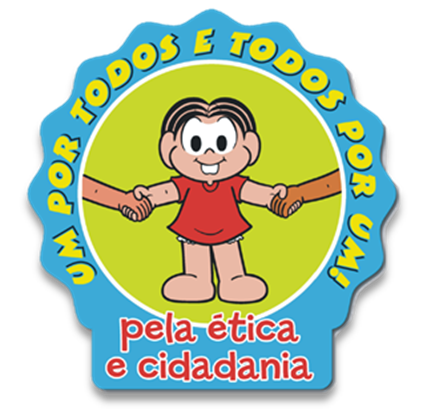 PROJETO DE APLICAÇÃO DO PROGRAMA UM POR TODOS E TODOS POR UM! PELA ÉTICA E CIDADANIA – TERMO DE ADESÃOPROJETO DE APLICAÇÃO DO PROGRAMA UM POR TODOS E TODOS POR UM! PELA ÉTICA E CIDADANIA – TERMO DE ADESÃONome (s) e Cargo Signatário(s) entes parceirosEndereço(s) e Telefone (s) E-mail(s)CNPJ(s)Local de aplicação (Estados/municípios) Quantitativo de material a ser impresso (kit ou Coleção de revistas)Período previsto para aplicação Estimativa de escolas envolvidas (públicas ou privadas)Estimativa de quantitativo de estudantesAnos escolares escolhidos para aplicaçãoOBS:OBS: